SUBIN.330546@2freemail.com 	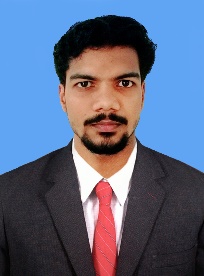 SUBIN  MECHANICAL ENGINEERCareer Objective:To have a growth oriented and challenging career, where I can contribute my knowledge and skills to the organization and enhance my experience through continuous learning and teamwork.Professional Experience:    Worked as an assistant production engineer in Denholm Yam Oil field company UAE     Projects: 1. UPPER ZAKUM 750 ISLAND SURFACE FACILITIES PROJECT – EPC2 (ZADCO/PETROFAC)	        2. HAIL SURFACE FACILITIES EPS PROJECT (ADOC/TECNICAS REUNIDAS)        Responsibilities And Duties    :  Manages and provide engineering & technical supports to all the mechanical work groups at site.Plan execution and coordination of work, Target accomplishment and ensure to attain it.Submit the daily production reports inspection requests, Ensure the works done are in accordance With the approved construction drawings, Updating of project progress and attends regular meeting with client.Ensuring of the site safety, Able to lead and time management.Academic Qualifications:Academic Project:Miniproject	: Automatic pneumatic punching and riveting machine The main objective of our project is to perform various operations using machine with the help of pneumatic sources.Main project	: Automatic hydraulic jack for automobiles The automation of hydraulic jack is the main objective and to save time and carry more weight   by using electro hydraulic lifting mechanism.Achievements & Certificates:Certificate Of MeritUndergone C, C++, CNC courses organized by the training cell, Gnanamani College Of Technology (2013 – 2014)In plant TrainingUndergone 20days training at Autokast Ltd (2013)Undergone 5days training at Relish Custom Foods (2014)Area of Interest:Maintenance engineeringManufacturing/ProductionPersonal Details:Date of birth		:	26.06.1994Age                  		:	21Gender			:	MaleMarital Status		:	SingleDeclaration:	 I hereby declare that all the above mentioned information’s are true to the best of my knowledge	CourseInstitutionBoard/UniversityPercentageYear of passingB.E Mechanical EngineeringGnanamani College of Technology,NamakkalAnna University70.3%2015Higher SecondaryKandamagalam Higher Secondary School, KadakkarappallyKerala State83%2011S S L CKandamagalamHigherSecondary School, KadakkarappallyKerala State85%2009